Статті з періодичних видань за 2013-2015 роки на допомогу студентам економічних спеціальностей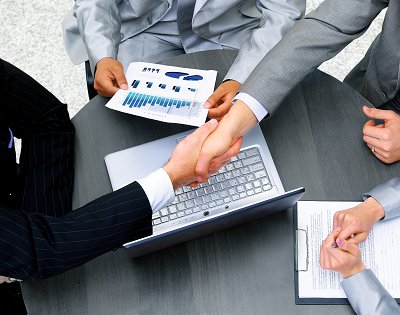 Бюлетень включає статті, які стосуються самоменеджменту, ризик-менеджменту, кадрового, стратегічного, фінансового та інших видів менеджменту.Матеріал з періодичних видань за 2014-2015 рр. розміщений в алфавітному порядку. Бібліографічний опис документів подано згідно ДСТУ 7.1-2006 «Бібліографічний опис. Загальні вимоги та правила складання».Бюлетень рекомендований студентам економічних спеціальностей, які вивчають менеджмент, а також аспірантам та викладачам.2013-2014 рр.Галюк І. Б. Динаміка розвитку організаційних систем: нове бачення та розуміння [Текст] / І. Б. Галюк // Вісник Національного університету «Львівська політехніка». – 2013. – № 778. – С. 3 – 9.Гривнак А. В. Проблеми управління персоналом на сучасних підприємствах [Текст] / А. В. Гривнак, О. І. Бала // Вісник Національного університету «Львівська політехніка». – 2013. – № 778. – С. 10 – 17.Данилович-Кропивницький М. Л. Концепція інтегрованого кластерного менеджменту та її основні інструменти [Текст] / М. Л. Данилович-Кропивницький // Вісник Національного університету «Львівська політехніка». – 2013. – № 778. – С. 54 – 59.Дарміць Р. З. Кадрове забезпечення діяльності підприємства в умовах розвитку міжнародної конкурентоспроможності [Текст] / Р. З. Дарміць,  Г. П. Горішна // Вісник Національного університету «Львівська політехніка». – 2013. – № 778. – С. 26 – 34.Дороніна О. А. Управління заробітною платою на підприємстві в контексті реалізації концепції гідної праці [Текст] / О. А. Дороніна // Вісник Національного університету «Львівська політехніка». – 2013. –   № 778. – С. 35 – 40.Завербна М. С. Планування витрат підприємства з урахуванням чинника часу [Текст] / М. С. Завербна // Вісник Національного університету «Львівська політехніка». – 2013. – № 778. – С. 41 – 45.Захарченко Я. Л. Сертифікація персоналу: системний підхід [Текст] /      Я. Л. Захарченко // Вісник Національного університету «Львівська політехніка». – 2013. – № 778. – С. 46 – 53.Комаринець С. О. Взаємозв’язок між організаційною гнучкістю та продуктивністю підприємства [Текст] / С. О. Комаринець // Вісник Національного університету «Львівська політехніка». – 2013. – № 778. – С. 60 – 66.Космина Ю. М. Аналізування факторів, які впливають на поведінку персоналу підприємства в сучасних ринкових реаліях [Текст] /                Ю. М. Космина // Вісник Національного університету «Львівська політехніка». – 2013. – № 778. – С. 67– 73.Масюк В. М. Взаємозв’язок антикризового управління з ризик-менеджментом та системою економічної безпеки підприємства [Текст] / В. М. Масюк // Вісник Національного університету «Львівська політехніка». – 2013. – № 778. – С. 81 – 86.Подольчак Н. Ю. Сутність, причини виникнення та підходи до регулювання стресових ситуаційна підприємствах [Текст] /                       Н. Ю. Подольчак, І. М. Дорош, О. І. Дорош // Вісник Національного університету «Львівська політехніка». – 2013. – № 778. – С. 101 – 108.Поплавська Ж. В. Зміна парадигми стратегічного управління на підприємстві в умовах сучасного розвитку [Текст] / Ж. В. Поплавська,    А. С. Полянська // Вісник Національного університету «Львівська політехніка». – 2013. – № 778. – С. 109 – 116.Поуліопоулос Л. Автономний відділ корпоративної соціальної відповідальності (КСВ) та його вплив на сприйняття менеджерами КСВ [Текст] / Л. Поуліопоулос, М. Геітона, Т. Поуліопоулос,                            А. Тріантафілідоу // Журнал європейської економіки. – 2014. – № 1.     Том 13. – С. 68 – 79.Скворцов І. Б. Застосування кейнсіанського хреста для комплексного дослідження діяльності підприємства [Текст] / І. Б. Скворцов, Л. Р. Швед // Вісник Національного університету «Львівська політехніка». – 2013. – № 778. – С. 116 – 122.Фалович В. А. Система Kaizen: від робочого місця (5S) до ланцюга поставок (TFM) (на основі компанії Тойота) [Текст] / В. А. Фалович // Вісник Національного університету «Львівська політехніка». – 2013. –   № 778. – С. 136 – 141.2015 р.Айнабек К. Критериальный поход к оценке эффективности менеджмента сферы услуг [Текст] / К. Айнабек, М. Жумабекова // Актуальні проблеми економіки. – 2015. – № 6. – С. 8 – 13.Білецька, О. О. Роль організаційної культури в трудових відносинах промислового підприємства [Текст] / О. О. Білецька // Вісник Черкаського університету. Серія: Економічні науки. – Черкаси. – 2015. – № 4 (337). – С. 116 – 121.Білошапка, В. А. Інтеграція компетенційного підходу в українські і міжнародні програми MBA [Текст] / В. А. Білошапка, Ю. Є. Кулик // Формування ринкових відносин в Україні. – 2015. – № 9. – С. 84 – 87.Бойченко, М. В. Розробка механізму управління професійними ризиками [Текст] / М. В. Бойченко // Актуальні проблеми економіки. – 2015. –       № 10. – С. 435 – 443.Василенко, Г. В. Контролінг у системі фінансового менеджменту суб’єкта господарської діяльності [Текст] / Г. В. Василенко, І. В. Дем’яненко // Формування ринкових відносин в Україні. –  2015. – № 8. – С. 124 – 130.Волошенко, А. В. Шляхи до своєчасного виявлення і нейтралізації корупційних ризиків [Текст] / А. В. Волошенко // Актуальні проблеми економіки. – 2015. – № 12. – С. 312 – 321.Гелевера, Д. Абсурд идеи КРІ-показателей. Платим людям за то, что они лгут [Текст] / Д. Гелевера // Маркетинговые исследования в Украине. – 2015. – № 6 (73). – С. 42 – 46.Григорців, М. В. Ланцюги та стадії життєвого циклу якості продукції [Текст] / М. В. Григорців // Формування ринкових відносин в Україні. – 2015. – № 10. – С. 109 – 112.Давидов, О. І. Концептуальний підхід до визначення мети управління вартістю підприємств [Текст] / О. І. Давидов // Актуальні проблеми економіки. – 2015. – № 11. – С. 181 – 190.Данчук, В. Д. Стрес-тестування підприємницької діяльності підприємства з використанням синергетичного методу оцінювання ризиків [Текст] /    В. Д. Данчук, Л. С. Козак, М. В. Данчук // Актуальні проблеми  економіки. – 2015. – № 9. – С. 189 – 198.Зімовін О. Ділове спілкування телефоном [Текст] / О. Зімовін // Оплата праці. – 2015. – 23 липня. – № 14/1. – С. 20 – 23.Зімовін О. Захистись від маніпуляції [Текст] / О. Зімовін // Оплата    праці. – 2015. – 22 жовтня. – № 20/1. – С. 25 – 28.Зімовін О. Не хлібом єдиним: нематеріальна мотивація персоналу [Текст] / О. Зімовін // Оплата праці. – 2015. – 27 серпня. – № 16/1. – С. 24 – 27.Зімовін, О. Психотерор на робочому місці: як не допустити мобінгу [Текст] / О. Зімовін // Оплата праці. – 2015. – 24 грудня. – № 24/1. –         С. 24 – 27.Зімовін О. Тягар управлінського рішення: як прийняти найефективніше [Текст] / О. Зімовін // Оплата праці. – 2015. – № 8/1. – С. 19 – 22.Зімовін О. Управління професійним зростанням [Текст] / О. Зімовін // Оплата праці. – 2015. – 28 травня. – № 10/1. – С. 17 – 20.Зімовін О. Що робити, якщо робити нічого не хочеться: самомотивація [Текст] / О. Зімовін // Оплата праці. – 2015. – 24 вересня. – № 18/1. –       С. 28 – 31.Зімовін О. Як контролювати роботу працівників [Текст] / О. Зімовін // Оплата праці. – 2015. – 24 вересня. – № 18/1. – С. 24 – 27.Зімовін, О. Як справити вдале враження: стратегії самопрезентації [Текст] / О. Зімовін // Оплата праці. – 2015. – 24 грудня. – № 24/1. – С. 28 – 31.Зімовін О. Як управляти робочим простором [Текст] / О. Зімовін // Оплата праці. – 2015. – 26 листопада. – № 22/1. – С. 24 – 27.Зімовін О. Як управляти часом: 5 секретів [Текст] / О. Зімовін // Оплата праці. – 2015. – 22 жовтня. – № 20/1. – С. 21 – 24.Зімовін О. Який стиль управління вибрати [Текст] / О. Зімовін // Оплата праці. – 2015. – 25 червня. – № 12/1. – С. 22 – 25.Касатонова, І. Огляд існуючих автоматизованих систем управління ресурсами підприємства [Текст] / І. Касатонова // Бухгалтерський облік і аудит. – 2015. – № 11. – С. 44 – 48.Ковбатюк М. В. Оцінювання ефективності заходів антикризового менеджменту підприємств транспортної галузі [Текст] / М. В. Ковбатюк, В. В. Шкляр // Актуальні проблеми економіки. – 2015. – № 5. –                 С. 201 – 210.Козуля И. Когда становится тесно в матрице Ансоффа [Текст] / И. Козуля // Маркетинг и реклама. – 2015. – № 3-4 (222-223). – С. 53 – 57.Колодин В. С. Анализ и совершенствование основних принципов производственного менеджмента [Текст] / В. С. Колодин, К. В. Федотов,                   М. С. Чернышенко // Актуальні проблеми економіки. – 2015. – № 4. –     С. 23 – 28.Комащенко Е. А. Удосконалення системи енергоменеджменту на підприємстві [Текст] / Е. А. Комащенко, Р. М. Федоряк // Формування ринкових відносин в Україні. – 2015. – № 5 – С. 168 – 171.Кулик Ю. Є. Детермінанти професійного становлення менеджерів у міжнародному бізнесі [Текст] / Ю. Є. Кулик // Формування ринкових відносин в Україні. – 2015. – № 5 – С. 111 – 115.Кульганік О. М. Управління антикризовим регулюванням природних монополій [Текст] / О. М. Кульганік // Формування ринкових відносин в Україні. – 2015. – № 4 – С. 228 – 231.Лазарєва С. Ф. Управління ризиками ІТ-проектів в Україні в сучасних умовах [Текст] / С. Ф. Лазарєва, М. А. Ткаченко // Формування ринкових відносин в Україні. – 2015. – № 6 – С. 169 – 174.Левченко, А. Оптимізація роботи з кадрами: що можна зробити в період кризи [Текст] / А. Левченко // Бібліотека «Баланс». Практичне керівництво. – 2015. – № 23. – С. 31 – 35.Лісун Я. В. Формування системи управління стратегічною гнучкістю підприємств [Текст] / Я. В. Лісун, Н. В. Хлістунова // Актуальні проблеми економіки. – 2015. – № 8. – С. 170 – 176.Мандзіновська Х. О. Прогнозування впливу на фінансову безпеку машинобудівного підприємства внутрішніх загроз [Текст] /                      Х. О. Мандзіновська, О. В. Мельников, А. М. Штангрет // Формування ринкових відносин в Україні. – 2015. – № 4 – С. 135 – 141.Миколайчук І. Коучинг у системі управління персоналом [Текст] /            І. Миколайчук // Вісник КНТЕУ. – 2015. – № 4. – С. 50 – 67.Мостенська Т. Л. Ризик-менеджмент як чинник забезпечення економічної безпеки підприємств [Текст] / Т. Л. Мостенська, Ю. В. Білан,                    Т. Г. Мостенська // Актуальні проблеми економіки. – 2015. – № 8. –         С. 193 –203.Осіпова, А. Ю. Особливості моніторингу показників ефективності використання персоналу підприємств у механізмі управління [Текст] /    А. Ю. Осіпова // Формування ринкових відносин в Україні. – 2015. –       № 8. – С. 135 – 141.Рибніцька І. Як позбутися звички відкладати справи на потім [Текст] /     І. Рибніцька // Фінансовий контроль. – 2015. – № 7 (114). – С. 57 – 59.Селіверстова Л. С. Структура фінансового механізму підприємства [Текст] / Л. С. Селіверстова // Формування ринкових відносин в Україні. – 2015. – № 4 – С. 114 – 118.Сичова Н. Управління соціальним розвитком підприємства [Текст] /       Н. Сичова // Вісник КНТЕУ. – 2015. – № 4. – С. 43 – 50.Скопенко, Н. С. Визначення факторів ризику на етапах вибору цільового ринку підприємствами харчової промисловості  [Текст] / Н. С. Скопенко,                 Т. М. Іванюта // Формування ринкових відносин в Україні. – 2015. –        № 9. – С. 133 – 137.Смолокуров, А. Кадровый маркетинг, или Где водяться хорошие менеджеры [Текст] / А. Смолокуров // Маркетинг и реклама. – 2015. –    № 9-10 (228-229). – С. 30 – 33.Сталінська О. В. Проблеми вартісно-орієнтованого управління в сфері металургійного виробництва [Текст] / О. В. Сталінська // Формування ринкових відносин в Україні. – 2015. – № 4 – С. 232 – 239.Швець А. Мотивація як фактор підвищення ефективності відтворювальної діяльності підприємства [Текст] / А. Швець,                   Н. Тубальцева // Економіст. – 2015. – № 6. – С. 13 – 16.Шуляр Р. В. Оцінювання гнучкості та адаптивності систем управління якістю підприємства [Текст] / Р. В. Шуляр, Олексів І. Б // Актуальні проблеми економіки. – 2015. – № 7. – С. 200 – 207.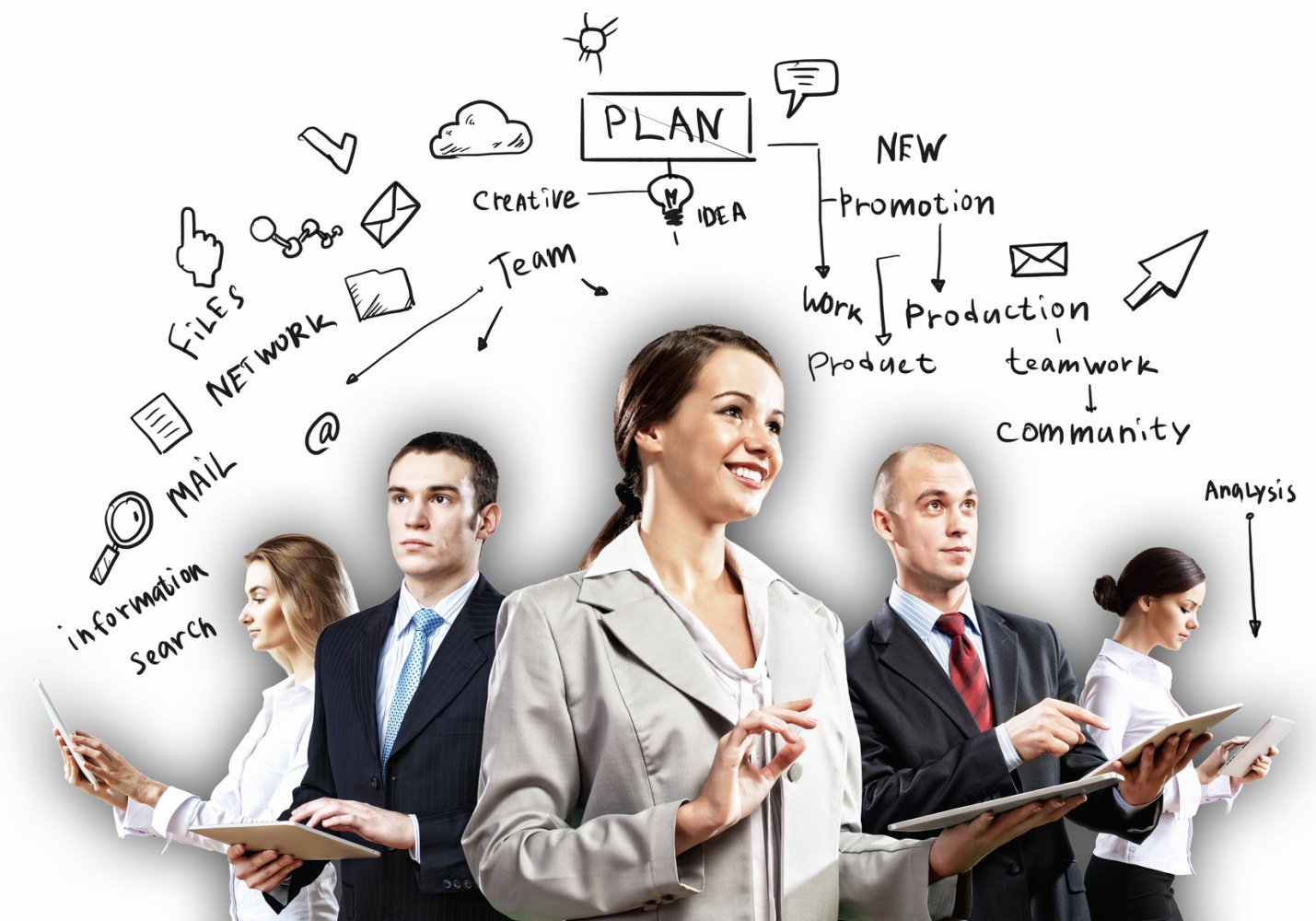 